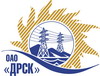 Открытое акционерное общество«Дальневосточная распределительная сетевая  компания»ПРОТОКОЛрассмотрения  заявок участников ПРЕДМЕТ ЗАКУПКИ: право заключения договора на выполнение работ: «Реконструкция распределительных сетей ВЛ-6 кВ п.«Орочён-1», п.«Орочён-2» филиала "ЮЯЭС" (закупка 66 раздела 2.2.1.  ГКПЗ 2013 г.).Плановая стоимость: 14 685 435,0  руб. без НДС. Указание о проведении закупки от 28.10.2013 № 135.ПРИСУТСТВОВАЛИ: постоянно действующая Закупочная комиссия 2-го уровня.ВОПРОСЫ, ВЫНОСИМЫЕ НА РАССМОТРЕНИЕ ЗАКУПОЧНОЙ КОМИССИИ: О признании предложений соответствующими условиям закупки.О предварительной ранжировке предложений.О проведении переторжки.ВОПРОС 1 «О признании предложений соответствующими условиям закупки»РАССМАТРИВАЕМЫЕ ДОКУМЕНТЫ:Протокол процедуры вскрытия конвертов с заявками участников.Сводное заключение экспертов Моториной О.А., Емельяненко И.М. и Емельянова А.А.Предложения участников.ОТМЕТИЛИ:Предложения ООО Энергетическая компания «Меркурий» г. Алдан, ОАО «Энергомонтажный поезд № 764» г. Тында, ИП Кузовков Владимир Юрьевич г. Алдан, ООО ФСК «Энергосоюз» г. Благовещенск признаются удовлетворяющими по существу условиям закупки. Предлагается принять данные предложения к дальнейшему рассмотрению.ВОПРОС 2 «О предварительной ранжировке предложений»РАССМАТРИВАЕМЫЕ ДОКУМЕНТЫ:Протокол процедуры вскрытия конвертов с заявками участников.Сводное заключение экспертов Моториной О.А., Емельяненко И.М. и Емельянова А.А.Предложения участников.ОТМЕТИЛИ:В соответствии с требованиями и условиями, предусмотренными извещением о закупке и Закупочной документацией, предлагается предварительно ранжировать предложения следующим образом:1 место: ОАО «Энергомонтажный поезд № 764» г. Тында с ценой 12 336 015,0  руб. без НДС (14 556 497,7 руб. с НДС). В цену включены все налоги и обязательные платежи, все скидки. Срок выполнения: с 01 марта по 30 сентября 2014 г. Условия оплаты: без аванса, текущие платежи выплачиваются в течение 30 (тридцати) дней следующих за месяцем в котором выполнены работы, после подписания справки о стоимости выполненных работ КС-3. Гарантия на своевременное и качественное выполнение работ, а также на устранение дефектов, возникших по вине Подрядчика, составляет 36 месяцев со дня подписания акта сдачи-приемки. Гарантия на материалы и оборудование, поставляемое Подрядчиком не менее 36 месяцев. Предложение имеет статус оферты и действует до 13 января 2014 г.2 место: ООО Энергетическая компания «Меркурий» г. Алдан с ценой 14 600 548,34 руб. без НДС (17 228 647,04 руб. с НДС). В цену включены все налоги и обязательные платежи, все скидки. Срок выполнения: начало - с момента заключения договора, окончание – сентябрь 2014 г. Условия оплаты: без аванса, текущие платежи выплачиваются в течение 30 (тридцати) дней следующих за месяцем в котором выполнены работы, после подписания справки о стоимости выполненных работ КС-3. Гарантия на своевременное и качественное выполнение работ, а также на устранение дефектов, возникших по вине Подрядчика, составляет 36 месяцев со дня подписания акта сдачи-приемки. Гарантия на материалы и оборудование, поставляемое Подрядчиком не менее 36 месяцев. Предложение имеет статус оферты и действует до 12 января 2014 г.3 место: ООО ФСК «Энергосоюз» г. Благовещенск с ценой 14 650 000,0 руб. без НДС (17 287 000,0 руб. с НДС). В цену включены все налоги и обязательные платежи, все скидки. Срок выполнения: март – сентябрь 2014 г. Условия оплаты: без аванса, текущие платежи выплачиваются в течение 30 (тридцати) дней следующих за месяцем в котором выполнены работы, после подписания справки о стоимости выполненных работ КС-3. Гарантия на своевременное и качественное выполнение работ, а также на устранение дефектов, возникших по вине Подрядчика, составляет 36 месяцев со дня подписания акта сдачи-приемки. Гарантия на материалы и оборудование, поставляемое Подрядчиком не менее 36 месяцев. Предложение имеет статус оферты и действует до 30 января 2014 г.4 место: ИП Кузовков Владимир Юрьевич г. Алдан с ценой 14 682 636,66  руб. без НДС (НДС не предусмотрен). В цену включены все налоги и обязательные платежи, все скидки. Срок выполнения: начало - с момента заключения договора, окончание – сентябрь 2014 г. Условия оплаты: без аванса, текущие платежи выплачиваются в течение 30 (тридцати) дней следующих за месяцем в котором выполнены работы, после подписания справки о стоимости выполненных работ КС-3. Гарантия на своевременное и качественное выполнение работ, а также на устранение дефектов, возникших по вине Подрядчика, составляет 36 месяцев со дня подписания акта сдачи-приемки. Гарантия на материалы и оборудование, поставляемое Подрядчиком не менее 36 месяцев. Предложение имеет статус оферты и действует до 12 января 2014 г.ВОПРОС 3 «О проведении переторжки»ОТМЕТИЛИ:Учитывая результаты экспертизы предложений Участников закупки, Закупочная комиссия полагает целесообразным проведение переторжки.РЕШИЛИ:Признать предложения ООО Энергетическая компания «Меркурий» г. Алдан, ОАО «Энергомонтажный поезд № 764» г. Тында, ИП Кузовков Владимир Юрьевич г. Алдан, ООО ФСК «Энергосоюз» г. Благовещенск соответствующими условиям закупки. Утвердить предварительную ранжировку предложений 1 место - ОАО «Энергомонтажный поезд № 764» г. Тында2 место – ООО Энергетическая компания «Меркурий» г. Алдан3 место - ООО ФСК «Энергосоюз» г. Благовещенск4 место - ИП Кузовков Владимир Юрьевич г. АлданПровести переторжку.Пригласить к участию в переторжке следующих участников: ООО Энергетическая компания «Меркурий» г. Алдан, ОАО «Энергомонтажный поезд № 764» г. Тында, ИП Кузовков Владимир Юрьевич г. Алдан, ООО ФСК «Энергосоюз» г. Благовещенск. Определить форму переторжки: заочная.Назначить переторжку на 02.12.2013 в 15:00 благовещенского времени.Место проведения переторжки: 675000, г. Благовещенск, ул. Шевченко 28, каб. 244.Техническому секретарю Закупочной комиссии уведомить участников, приглашенных к участию в переторжке о принятом комиссией решении.Ответственный секретарь Закупочной комиссии 2 уровня                                     О.А.МоторинаТехнический секретарь Закупочной комиссии 2 уровня                                         О.В.Чувашова            № 12/УТПиР-Рг. Благовещенск28 ноября 2013 г.